		   г. Могилев, ул. Ленинская, д.13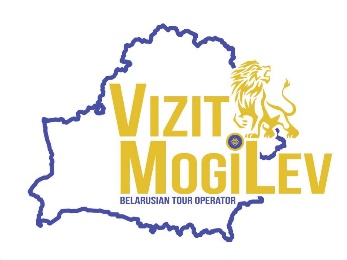 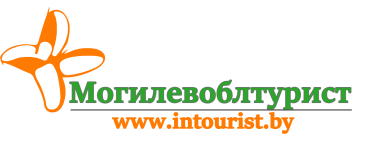 8 0222 64-72-80 +37529 184-84-78, +37533 690-00-36mog-intourist@mail.ruГОРДАЯ АБХАЗИЯМинск-Могилев-Краснодар-Гагра-Краснодар-Могилев-Минск14 дней (10 дней/9 ночей на море)Бутик-отель "Аимара "ПРОГРАММА ТУРА:День 1 Выезд из Минска, из Могилева. Транзит по территории РБ и РФ. Ночной переезд.День 2Транзит по территории РФ. Прибытие в Краснодар. Заселение в отель. Свободное время.(При себе иметь небольшую сумму российских денег на обеды, ужины).День 3Завтрак. Выселение из отеля. Транзит по территории РФ. Прохождение границы. Прибытие на курорт. Расселение по гостевым домам. День 4Отдых на мореДень 4-11Отдых на море. По желанию организация экскурсий на месте за дополнительную плату. День 12Отдых на море. Выселение из отеля. Трансфер на границу. Прохождение границы. Транзит по территории РФ. Прибытие в Краснодар, заселение в отель. Свободное время.День 13Завтрак. Выселение из отеля. Транзит по территории РФ. Ночной переезд.День 14Прибытие в Могилев, Минск во второй половине дня либо поздним вечером в зависимости от дорожной ситуации и прохождения границ.Бутик-отель "Аимара " (Гагра)Детям до 12 лет на основном месте - скидка 40$Описание объекта размещения:Адрес: Республика Абхазия, г. Гагра, пр. Ардзинба, д.99Отель «Аимара», находится в районе Старая Гагра на второй береговой линии, всего в 150 метрах от моря. В кафе во внутреннем дворике отеля отдыхающим подают завтраки. Есть летняя кухня, где можно готовить, и зона отдыха, оснащенная мангалом. Через дорогу от отеля «Аимара» расположен галечный пляж: море в этой части города плещется почти у самого подножия гор.Описание номеров:"Стандарт" Количество основных мест – 2.Дополнительное место – нет.Площадь - 20 кв. м.Балкон - нет3/4 этаж, есть мансардные номераВ номере – одна 2-спальная кровать; телевизор; кондиционер; холодильник.Санузел – душ.Wi-Fi."Стандарт Улучшенный"
Количество основных мест – 2.Дополнительное место – 1 (раскладушка/кресло-кровать)Площадь - 23 кв. м.Балкон - не все номера с балконами. В номере – одна 2-спальная кровать; телевизор; кондиционер; холодильник.Санузел – душ.Wi-Fi.Дополнительно:Wi-Fi;мангальная зона;столовая;прачечная - платно, экскурсионное бюро - платноразмещение с животными - запрещено.В стоимость тура включено: проезд комфортабельным автобусом.услуги сопровождающего.транзитные ночлеги на территории РФ, с завтраками.проживание в гостевом доме (9 ночей).выбранный тип питания. Оплачивается дополнительно:медицинская страховка (ориентировочно 8$ с человека)транспортный пакет 100$ по курсу НБРБ+2% личные расходыкурортный сбор – 30 росс.руб за 1 день пребывания. Контактное лицо Дарья 80222 64-72-80, +37529 184-84-78, +37533 690-00-36Дата выездаСтоимость на человека в номереСтоимость на человека в номереСтоимость на человека в номереСтоимость на человека в номереСтоимость на человека в номереСтоимость на человека в номереСтоимость на человека в номереСтоимость на человека в номереСтоимость на человека в номереСтоимость на человека в номереДата выезда2-хместный Стандарт2-хместный Стандарт2-хместный Стандарт Улучшенный2-хместный Стандарт Улучшенный3-хместный Стандарт Улучшенный3-хместный Стандарт Улучшенный3-хместный Стандарт Улучшенный3-хместный Стандарт Улучшенный3-хместный Стандарт Улучшенный3-хместный Стандарт УлучшенныйДата выездаБез питанияЗавтракиБез питанияЗавтракиОсн.место без питанияОсн.место без питанияДоп.место без питанияДоп.место без питанияОсн.место завтракДоп.место завтрак04.06.2023 (06.06-15.06) 17.06.2023360$425$410$480$340$340$300$300$410$370$13.06.2023 (15.06-24.06) 26.06.2023360$425$410$480$340$340$300$300$410$370$22.06.2023 (24.06-03.07) 05.07.2023370$435$425$495$350$350$310$310$415$375$01.07.2023 (03.07-12.07) 14.07.2023390$460$450$520$365$365$330$330$435$395$10.07.2023 (12.07-21.07) 23.07.2023390$460$450$520$365$365$330$330$435$395$19.07.2023 (21.07-30.07) 01.08.2023390$460$450$520$365$365$330$330$435$395$28.07.2023 (30.07-08.08) 10.08.2023390$460$335$400$390$390$350$350$455$415$06.08.2023 (08.08-17.08) 19.08.2023390$460$335$400$390$350$350$455$455$415$15.08.2023 (17.08-26.08) 28.08.2023390$460$335$400$390$350$350$455$455$415$24.08.2023 (26.08-04.09) 06.09.2023390$460$335$400$390$350$350$455$455$415$02.09.2023 (04.09-13.09) 15.09.2023390$460$335$400$390$350$350$455$455$415$